Załącznik nr 5 do specyfikacjiOpis przedmiotu zamówieniaDostawa i montaż mebli zgodnie z projektem mgr inż. Agnieszki Nowakowskiej – Mech: rysunek 7 i rysunek 8 wraz z opisem technicznym zawartym w punkcie 2 niniejszego załącznika oraz  dostawa jednostkowych mebli do pomieszczeń różnych zgodnie z wykazem podanym w pkt. 3. Pozycja K1, rysunek nr 8 – należy dostarczyć krzesło w obiciu skóra licowa, kolor SD-15.W zakres zamówienia nie wchodzi niżej wymieniony asortyment zamieszczony na rysunkach i  nie należy wyceniać:Rysunek 7SN – suszarka do naczyń.Dozownik kubków.Dr – dystrybutor ręczników.Dm – dystrybutor płynów myjących.Ekspres do kawy.WN – witryna cukiernicza.Sch – szafa chłodnicza.Wózek bemarowy.M – kuchenka mikrofalowa.CZ – czajnik elektryczny.Ro – rolety ekranowe.KR1, KR2 – kraty rolowane.Rysunek 8L – lampa biurkowa.SPECYFIKACJA TECHNICZNO – MATERIAŁOWA MEBLIBiurkaKonstrukcja biurek na belce nośnej (metalowa rama podblatowa), stalowe nogi kolumnowe na stopach. Możliwość prowadzenia kabli w nogach i belce nośnej poziome i pionowe, uchylne z łatwym dostępem. Stelaże i nogi malowane proszkowo na kolor aluminium (RAL 9006). Blat gr. , laminowany. Rozmieszczenie przelotek i szuflady na klawiaturę oraz mysz ustalić z Użytkownikiem podczas montażu mebli na miejscu. Kolor blatu buk bawaria.Szafki z płyty meblowej i kontenery podbiurkoweKonstrukcja z płyty meblowej. Połączenia śrubowe niewidoczne (np: złącza mimośrodowe). Prowadnice szuflad w kontenerze podbiurkowym kulkowe, samoczyszczące, ciche, z mechanizmem domykania. Kontener zamykany na klucz. Szafki niskie, przybiurkowe zamykane drzwiami żaluzjowymi w kolorze jasnoszarym, zamykane na klucz.Regały biblioteczneKonstrukcja ze stali malowanej proszkowo, dodatkowo wzmocniona stężeniami krzyżowymi, odporna na duże obciążenia. Panele boczne ze szkła hartowanego, nóżki z możliwością regulacji, każda nóżka regulowana oddzielnie. 5 półek stalowych o nośności  każda i z możliwością regulacji.Meble na zapleczu kawiarniMeble o konstrukcji z płyty meblowej. Krawędzie płyt meblowych zabezpieczone obrzeżem PCV (na gorąco) dopasowanym do laminatu, grubości 2mm o zaoblonych krawędziach. Korpusy i półki wewnętrzne z płyt gr. 18mm. Fronty z płyty gr . Połączenia niewidoczne – złącza mimośrodowe. Plecy szaf i dna sztywne, z płyt o gr. min.10mm montowane na złącza lub wkręty. Półki z możliwością regulacji poprzez wykonanie szeregu nawierceń. Front kontuaru obsługowego wykonać z płyty laminowanej z zaokrągleniami bez widocznych połączeń. Zastosować cokół w kolorze aluminium lub chrom. Blat kontuaru, identycznie jak blat roboczy wykonany z tworzywa typu Corian gr.  na płycie meblowej. Razem grubość blatu = . Blat wysunięty przed lico fruntu kontuaru o . Dokładne wymiary blatów podano na rys. nr 7.Fotele biurowe – wymagane funkcje:wyposażony w mechanizm zapewniający stałe wsparcie dla kręgosłupaoparcie wysokie z profilowanym odcinkiem lędźwiowym,siedzisko odchylające się synchronicznie z oparciem (zintegrowane),stelaż w ze stali lakierowanej,płynna regulacja wysokości siedziska,podłokietniki z regulacja wysokości (z poliuretanu),kółka do nawierzchni miękkich,Krzesła do kawiarniLekkie krzesła z tworzywa sztucznego na czterech nogach aluminiowych. Krzesła z możliwością składowania w stos, w kolorze żółtym. Stoły do kawiarniStoły okrągłe na stopie żeliwnej i pojedynczej nodze wykonanej z trzech metalowych chromowanych rur. Stoły w dwóch wymiarach: wysokie ø 60 i niskie ø 80cm. Kolorystyka, wykończeniaWszystkie meble wykonać zgodnie z opisem na rysunkach. Meble na zapleczu kawiarni w kolorze jasnozielonym N002 Neon wg wzornika polyrey. Blaty z Corianu w kolorze white jasmine.  Biurka, stoły i szafki w bibliotece oraz stoły w sali seminaryjnej w kolorze buk bawaria. Krawędzie płyt meblowych zabezpieczać obrzeżem PCV (na gorąco) dopasowanym do laminatu, grubości 2mm o zaoblonych krawędziach.OkuciaWszystkie okucia powinny być trwałe i odporne na dewastację, przeznaczone do intensywnego użytkowania. Po montażu należy wszystkie zawiasy i prowadnice wyregulować oraz wypoziomować korpusy, fronty, biurko.Uchwyty - stalowe o prostej relingowej formie, mocowane dwupunktowo, bez elementów wystających, w kolorze aluminium (RAL 9006) lub stalowym. W szafkach o drzwiach przesuwnych na zapleczu kawiarni stosować uchwyty wpuszczane w drzwiczki, uniemożliwiające uderzanie przy zasuwaniu. Zamki wpuszczone w drzwi szafek. W kontenerze szufladowym zastosować zamek centralny.3. Wykaz mebli jednostkowych do pomieszczeń różnychOpis pozycji 11 tabeli: Jednodrzwiowa szafa ubraniowa wyposażona w półkę, wieszaki boczne oraz drążek na wieszaki ubraniowe. Każda komora posiada podział wewnętrzny (czyste/ brudne). Wykonana jest z blachy malowanej farbami proszkowymi o grubości 0.6mm-1.0mm, w kolorze z palety RAL – 7035. Szafka  Zamykana  na zamek cylindryczny który będzie regulował drzwi w trzech punktach.. osadzona na cokole wykonanym z blachy malowanej proszkowo  o grubości 1.0mm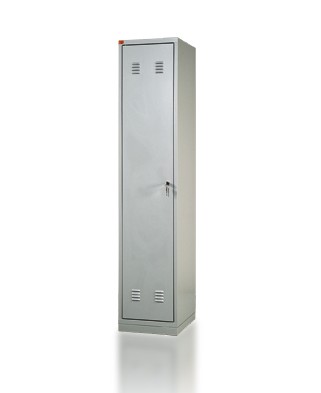 Dane techniczne:
 Wymiary zewnętrzne szafy [szerxgłxwys] : 400x490x1800 mm 
W ilości 10 sztuk
Wykaz mebli wg rysunku nr 7Rysunek nr 7 w załączeniu. Projekty w formie elektronicznej załączono w oddzielnych plikachWykaz mebli wg rysunku nr 8Rysunek nr 8 w załączeniu. Projekty w formie elektronicznej załączono w oddzielnych plikachL.p.wymiary zew.nazwaoznaczenieszer/gł/wys cmilośćopis1kontenerK35/40/721Kontener na kółkach, blat grubości 24 mm - laminat twardy biały błyszczący, drzwiczki frontowe MDF biały lakierowany - zaokrąglone, korpus MDF biały laminowany. Uchwyty i budowa jak meble istnejące. Wewnątrz jedna półka ze światłem 2 x 30 cm.2szafka wiszącaP77,5/35/49,51Górny wieniec 24 mm, dwudrzwiowa, zamykana, jedna półka, montaż we wnęce istniejących mebli na istniejącej listwie montażowej. Konieczny dokładny własny pomiar. Wymiar szerokości wnęki.3Szafka stojącaS80/35/1351Szafka na środki czystości. Dwie półki, kolor buk, drzwi żaluzjowe suwane pionowo, minimalne światło półek 3 x 33 cm. Na nóżkach 10 cm.4półkaP120/40/301Półka wisząca z boczkami konstrukcyjnymi 30x40 na końcach, ścianką tylną i przegrodą w połowie szerokości. Kolor buk.5szafka wiszącaSW75/95/1051Szafka wisząca na środki czystości. Dwudrzwiowa, zamykana. Kolor buk.6szafka na maskiSo120/40/453Drzwiczki żaluzjowe składane na bok. Kolor buk.7szafka na maskiSo100/40/451Drzwiczki żaluzjowe składane na bok. Kolor buk.8stółSw350/50/731Stół pod kopertownicę. Grubość blatu 24 mm. Cztery nogi stalowe w kolorze szarum lub aluminium. Konstrukcja podblatowa stalowa.9szafka kominowa(M poradnia)SK35/40/1971Szafka na nóżkach, dwie pary drzwi frontowych (prawe, dolne i górne) MDF biały lakierowany - zaokrąglone, korpus MDF biały laminowany. Uchwyty i budowa jak meble istniejące. Wewnątrz cztery półki ze światłem 4 x . Mocowanie pleców do ściany.10półka podwieszana(M poradnia)PP60/28/351Półka podwieszona do szafki wiszącej, korpus MDF biały laminowany. Budowa: dwie płyty boczne i płyta dolna11Szafa jednodrzwiowa40x49x180 Jednodrzwiowa szafa ubraniowa Wykonana jest z blachy malowanej farbami proszkowymi opisana poniżej